 Temaplan for MAI OG JUNITema for perioden: LARVEN ALDRIMETT OG DEN VELDIG TRAVLE EDDERKOPPENSpråkmål for perioden: å kunne navnene på noen småkrypSosialt mål for perioden: Oppleve felles glede over (nytt) liv i naturen.Voksenrollen: Begrepene gjentas på forskjellig måte i forskjellige situasjoner. For å sikre læring må et begrep bli brukt 50-60 ganger.Periodens litteratur med formidlingsmetoderPeriodens fokusordPeriodens rim/reglerPeriodens sangerDen lille Larven AldrimettDen veldig travle edderkoppenSmåkryp Vi leser bøkene, bruker konkreter og bilder.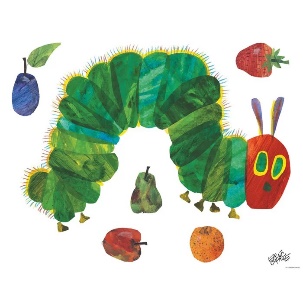 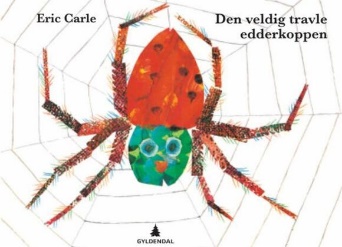 Larve                             Maur Edderkopp                     MeitemarkÅ spinne                        SkrukketrollJordbær                       SpindelvevAppelsin                        PuppePlomme                         SommerfuglPære                             LarveEple                              EggEpler og pærerMeitemark meitemark hvor bor du….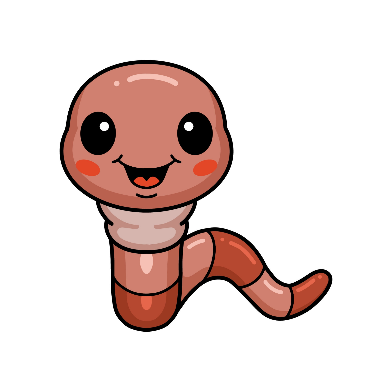 Jeg er en liten edderkoppLarven aldrimettHvem er skogens lille troll?Norge i rødt, hvitt og blåttUt på turTenk at nå er dagen herAlle fuglerPeriodens språklekerPeriodens lek/aktivitetPeriodens formingsaktivitetPeriodens tur/opplevelseDyrelottoMemoryKims lek Hinderløype Lete etter småkryp, og undre oss; Hva skjer i naturen? Hvordan behandler vi småkrypene?Forstørrelses glassPlukke Hvitveis – se når de forandrer farger ved å tilsette ulike farger i vannet.Lage/fargelegge flaggLage/male larven AldrimettLage sommerfugl16. – mai feiringUtflukt til MarieroVaulen 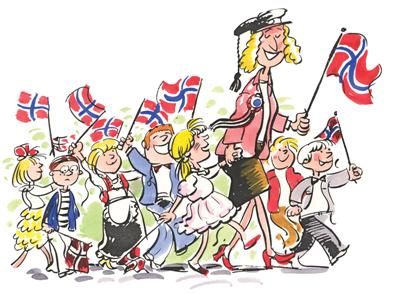 